CONTENTS DEGREES OF COMPARISON Một số cấu trúc cần ghi nhớ Have you got a cheaper carpet than this?
- Is this ________________________	No one in this group is younger than Mary.
- She is ___________________________________	Tom is the best football player in the team.
- No one ___________________________________	Everest is higher than any other mountains in the world.
- Everest ______________________________________________	This story is more interesting than the other stories that I’ve ever read.
- This is ________________________________________________	The Nile is the longest river in the world.
- No other river ________________________________________________	We breathe polluted air. We get weaker.
- The more __________________________________________	My father can’t cook as well as my mother does.
- My mother _________________________________________	 George drives more carefully than he used to.
- George didn’t _________________________________________________	No other city in Vietnam is so large as HCM city.
- HCM city __________________________________________________	I don’t type so quickly as Tom does.
- Tom _________________________________________________	Physics isn’t so difficult as maths.
- Maths __________________________________________________ ________	 Nam speaks English worse than his sister.
- Nam’s _________________________________________________	He spent too much money. He became poor.
- The more ____________________________________	 I feel miserable when it is hot.
- The hotter __________________________________________	Nobody can run as fast as John.
- John _______________________________________________	Jane is cleverer than her brother.
- Jane’s __________________________________________________ __________	Tom doesn’t dance so gracefully as his younger sister.
- Tom’s younger sister ___________________________________	Her car is more comfortable than his car.
- His car ________________________________________	You are young. You learn easily.
- The younger _________________________________________________	I get up later than my brother.
- My brother ______________________________________________	Linda speaks French more fluently than Tom.
- Tom __________________________________________________ ___________	Maria isn't as friendly as Susan.Susan 	History is not as difficult as Maths.
- Maths 	Real Madrid is not as good as Real Zaragoza.
- Real Zaragoza 	Watching TV is not as important as doing homework.
- Doing homework 	My sister and my brother are not as happy as me.
- I 	I am not as fat as Obelix.
- Obelix 	Madrid is not as big as London.
- London 	Jane can swim further than I canI can’t	My sister can’t cook as well as my mother doesMy mother can	I don’t play tennis as well as my brother doesMy brother	Apples are usually cheaper than orangesApples are not	Cats can’t swim as well as dogs canDogs can	The dress is cheaper than the skirtThe dress is not	Peter is the tallest boy in his classNo one 	Nobody in the class is cleverer than SallySally is 	They understand more than we doWe don’t 	Tom is the best football player in this teamNobody	Nothing is faster than the speed of lightThe speed of light	His mother is taller than his fatherHis father is not 	She’s a faster and more careless driver than I am She drives 	Jane is a better cook than RobertRobert can’t 	Couldn’t you find a better hotel?Is this 	He speaks more persuasively than his brother.He is a 	 My mother is the most warm – hearted person I have ever known.I have never 	My boss works better when he’s pressed for time.The less time 	The patient recovered more rapidly than expected.The patient made 	She listens more sympathetically than anyone else I know.She is 	As television programmes become more popular, they seem to get worse.The more 	There weren’t nearly as many people there as I had expected.There were far	This is the most interesting film that I have ever seen.I have never 	TENSES Một số cấu trúc cần ghi nhớI haven’t played football for ages. It’s…………………………………………………………………..I haven’t been to Ha long for three years. It’s………………………………………………………………….. The last time………………………………………………………..She hasn’t seen her mother since she left for Pairs.She last………………………………………………………………The last time I went to Hanoi was over fours years ago.I haven’t…………………………………………………………….It’s………………………………………………………………….I last saw her when she returned to her hometown.I haven’t…………………………………………………………….She hasn’t spoken Japanese before.It’s…………………………………………………………………..This is the first time she has driven a car.She……………………………………………………………………I haven’t heard from him since July.I last…………………………………………………………………….The last time……………………………………………………………My aunt has been teaching English for 40 years. My aunt………………………………………………………………11. I went over my lesson and then went to school Before ……………………………………………………………….12. Before he watched TV, he had done all his exercises After …………………………………………………………………Before I came to class, I had had a cup of coffee.After I had 	I haven’t stayed in a hotel for years.It’s years since 	I have never read such a good book before.This is the first time 	 She started learning English ten years ago.She has 	It’s two years since he last went home.He hasn’t 	She began to play the piano three years ago.She has 	We last went to the cinema two months ago.We haven’t 	 He lost the job three months ago.It is three 	John began playing the organ five years ago.John has been 	We have been cooking for the party for four hours.We started 	She hasn’t played the piano for five years.The last time 	How long haven't you seen Peter? When did you 	I haven’t been to London since I left my college.The last time 		We started cooking for the party four hours ago We have	How long is it since they bought the house? When	It’s years since we decorated this room We haven’t 	She hasn’t been to the hairdresser for three months It’s 	They last visited me five years ago They haven’t  	I haven’t been to Bristol for 3 years The last time 	My sister has studied French for 2 years My sister began	Robert and Catherine have been married for 4 years It’s 	It’s 2 years since she left university She 	How long is it since you saw Mary? When	I started working in this hotel six months ago. I have	Sue has been in Italy for the last three weeks. Sue went	I met her during my stay in Paris last summer. (while)We haven’t gone to the cinema for over a year. It’s	How long is it since they went to Nairobi? When ______________________________________________________________________VERB FORMS & VERB PATTERNSMột số cấu trúc cần ghi nhớ1. It takes me about an hour to watch TV every day I spend 	2. Nowadays, children would rather play computer games than take part in outdoor activitiesChildren nowadays prefer 	3. We spend two hours doing this exerciseIt 	4. They often went to Vung Tau at weekendsThey used 	5. My brother likes to go swimming better than to play computer gamesMy brothers prefers 	6. My French friend finds driving on the left difficultMy French friend isn’t	7. I advised you to put your money in the bankYou’d better 	8. He prefers golf to tennisHe’d rather 	9. It took us five hours to get to LondonWe 	10. He wrote the report in two hoursIt took	11. I get to work in twenty minutes I spend 	12. My daughter spends two hours studying English every day It	13. It took him the whole day to repair the radio  He spent  	14. The flight to Moscow lasted three and a half hours It took	He would prefer you to pay him immediately He’d rather 		“No, please don’t tell him” I’d rather	I would prefer you to deliver the sofa on Friday I’d rather	I don’t really want to go out tonight I’d rather	I’d rather not see him tomorrow I don’t want	I don’t really want to have lunch yet I’d rather	I don’t really want to go to the museum I’d rather	I want you to cook the dinner now I’d rather	It’s time we went to bed It’s time 	It’s time for you to start to work It’s time _________________________________________________________________________I don’t find it difficult to get up early in the morning I am used	Please don’t play your music so loudly Would you mind 	?Ba is interested in telling jokes Ba enjoys	Don’t let me forget to phone my sister Remind	Would you mind turning the radio down?Could you	Please don’t interrupt me all the timeWould you mind 	We don’t eat at home. We went to a restaurant insteadInstead of 	He looks older when he wears glassesGlasses make	My father said I could use his car My father allowed	Sue is excited about going to Spain on holiday Sue is looking	I would like you to help me put the chair away Do you mind 	?I’m always nervous when I travel by air Travelling 	The sudden noise caused me to jumpThe sudden noise made 	Betty let Karen keep the kitten Betty allowed	It’s not a good idea to travel during the rush hour It’s better to avoid	Don’t stop him doing what he wants Let 		At first I didn’t want to apply for the job but Sarah persuaded me Sarah persuaded 	My lawyer said I shouldn’t say anything to the police My lawyer advised	They got married. They didn’t tell any of their friends They got married without	He was sorry he hadn’t said goodbye to her at the airport He regretted	CONDITIONAL SENTENCES & WISH SENTENCESYou can’t visit the United States unless you get a visaIf 	We didn’t go on holiday because we didn’t have enough moneyIf 	What a pity you failed your driving test!I wish 	I’m sorry I missed your birthday partyI wish 	Unless someone has a key, we can’t get into the houseWe can 	He’s sorry now that he didn’t invite Molly to his partyHe wishes 	Unless he phones immediately, he won’t get any informationIf he 	Mr. Will lost his job because he was late every dayIf Mr. Will	My husband didn’t leave the car keys, so I couldn’t pick him up at the stationIf	 He didn’t hurry, so he missed the trainIf	We didn’t go because it rainedIf	I’m sorry that I didn’t finish my homework last nightI wish 	The child will die if nobody sends for a doctorUnless	Susan felt sick because she ate 4 cream cakes If	Maria didn’t apply for the job in the library and regrets it nowMaria wishes	John is fat because he eats so many chipsIf John	 It’s a pity I didn’t take my doctor’s adviceI wish 	The accident happened because the train driver ignored a warning lightIf	We got lost because we didn’t have a mapIf	Mrs. Taylor doesn’t like living in such a small houseMrs. Taylor wishes 	If Joe doesn’t change his ways, he will end up in prisonUnless	If he doesn’t work harder, he’ll lose his jobUnless	Elizabeth got a bad cold because she started smoking cigarettes If Elizabeth 	Joan will stay on at school unless she finds a good job before September If Joan	We don’t visit you very often because you live so far away.If ______________________________________________________________________ He doesn’t speak very clearly – that’s why people don’t understand him.If ______________________________________________________________________David is tired, so he can’t score any goal.
If ______________________________________________________________________That book is too expensive, so I’m not going to buy it.
If ______________________________________________________________________We don’t go out very often because we can’t afford it.
If ______________________________________________________________________It’s raining, so we can’t have lunch in the garden.
If ______________________________________________________________________I have to work tomorrow morning, so I can’t meet you.
If ______________________________________________________________________I wasn’t hungry, so I didn’t eat anything.
If ______________________________________________________________________The accident happened because the driver in front stopped so suddenly.
If ______________________________________________________________________I didn’t know that George had to get up early, so I didn’t wake him up.
If ______________________________________________________________________I was able to buy a car only because Jim lent me the money.
If ______________________________________________________________________Margaret wasn’t injured in the crash because she was wearing a seat bell.
If ______________________________________________________________________You didn’t have any breakfast – that’s why you’re hungry now.
If ______________________________________________________________________I didn’t get a taxi because I haven’t got any money on me.
If ______________________________________________________________________Do these exercises carefully or you’ll get bad marks.
Unless  ______________________________________________________________________Write your paper more carefully or the teacher can’t read it.
If ______________________________________________________________________Behave yourself or everyone will dislike you.
Unless ______________________________________________________________________I won’t help you if you don’t try your best.
Unless ______________________________________________________________________We’ll come to the meeting if we aren’t busy.
Unless ______________________________________________________________________Unless we have time, we won’t attend the party.
Unless______________________________________________________________________If she doesn’t come on time, we’ll go without her.
- Unless ____________________________________________________________________PASSIVE VOICE & CAUSATIVE FORM Một số cấu trúc cần nhớThey can’t make tea with cold water They will hold the meeting before May Day They have to repair the engine of the car The teacher is going to tell a story Mary is cutting the cake with a sharp knife Luckily for me, they didn’t call my name No one believes his storyAfter class, one of the students always erases the chalk boardThey have provided the victims with food and clothing The chief engineer was instructing all the workers of the plant The teacher gave each of us two exercise books Someone will tell him that news They paid me a lot of money to do the job Open your book.Take off your hatDon’t do that silly thing again.Have they changed the window of the laboratory Do they teach English here? Will you invite her to your wedding party? Did the teacher give some exercises Is she making big cakes for the party Why didn’t they help him?How many games has the team played? Where do people speak English?Who are they keeping in the kitchen?Who looked after the children for you?The architect has drawn plans for an extension of the house Plans 	No one has signed this cheque.  This cheque 	He couldn’t repair the broken vase.  The	They’ll have to change the date of the meeting again The date	The robber made the bank manager hand over the money The bank manager	They will catch all the prisoners again by tonight. All the prisoners	Sally was given a microcomputer for her birthday by her parents Sally’s parents 	Someone has stolen my bike.  My bike  	The mechanic serviced my car last week.  I 	They don’t eat the cake because it is very bad.  The cake 	The garage is going to repair the car for us next week We 	Somebody repaired her car yesterday.  She 	My suit needs to be cleaned before the interview.  I must 	Mr. Dryden mended the washing machine for meI had 	The lessons are being written by the students now These animals at the zoo are fed twice a dayAll the arrangements have been made When was this radio manufactured? How are candles made? Is Mathematics taught in this school? Were you taught how to apply this theory by your teachers? The postman was bitten by our dog.  Our dog	That old house at the end of the road has been sold  They	This dress must be washed in cold water  You___________________________________________________________________________	 	REPORTED SPEECH Câu tường thuật với động từ ở hình thức To-infThe pupils said to their teacher “Please give us better marks”The pupils asked	“Don’t forget to send your parents my regards” She said to meShe told me	 “Bring your swimming things in case it’s sunny, Lan”He told	“You should take science appreciation courses at school”The lady – researcher advised us	“John, please don’t tell anyone my new address”, said MaryMary asked 	“I think you should go by train” He told usHe advised us	 “I’ll water the flowers every morning if you like” She offered 	 “No, we won’t go with him next Friday’ they said They refused 	 “I will punish you if you don’t pay attention to the lesson, pupils” said the teacher The teacher threatened	“Will you keep your mouth shut? He said He ordered 	“Would you like me to repair the car for you?’ he said He offered 	 ‘Do come and enjoy tea with my family” she said She invited 	Câu tường thuật với động từ ở dạng V-ing “I’m sorry that I broke the glass”, said PeterPeter apologized	‘You have made the wall dirty, pupils” said the teacher. The teacher accused	“No, we didn’t make noise last night” said the children The children denied 	“Certainly. I’ll take you to the zoo next Sunday” He saidHe insisted 	“I am sorry. I’ve made the house untidy” said the girl. The girl apologized	“Shall we meet outside the cinema after eight” he saidHe suggested 	 “Don’t swim so far” He said to me He warned 	“ It was very nice of you to help me with my homework last night, Lan”Tuan thanked	Câu tường thuật ở dạng câu kểJohn said “I have finished studying my lesson”John said	Johnny said to his mother: “I don’t know how to do this exercise”Johnny said	Mary said “ I can not go to the movies with you, John”Mary said 	“As soon as I hear from him, I will let you know” My neighbour said to me.My neighbor told me that 	 “I will live in town till my husband returns from the expedition and when he returns, we will go to the seaside together,” she saidShe said that 	 “ They will have taken a decision by the end of the meeting” she remarkedShe remarked that 	 “We are waiting for the school bus” said the childrenThe children said 	‘These old buildings might have already disappeared by the time I am back next year,” he saidHe said that 	My friend said “Are you going to leave tomorrow?”My friend asked	“Did you phone me yesterday?” Tom asked MaryTom asked 	I asked the policeman “Do you know how far it is to the station?”I asked 	 I asked Bill “What time did you go to bed last night?”I asked 	The traveller asked “How long does it take to get to London?”The traveller asked 	He asked me “Why didn’t you come to class yesterday?”He asked 	The teacher asked “Which book are you taking, John?The teacher asked 	“Can I have a new bicycle?” said Ann to her motherAnn asked	“Where has he been?” She doesn’t know thatShe doesn’t know	“How many students are there in your class?”The man asked me	 “How long has it been since you left this city, Bob?”He wanted to know 	“Why didn’t I get a computer before?”, thought the officer managerThe officer manager wondered 	“Where is the station car-park?” Mrs. Smith askedMrs. Smith asked	“How old is your little boy?” said the nurse to Mrs. BingleyThe nurse asked	 “How many stars are there in the sky?”No one knows	The boy said to his sister “Have you ever read a book on space flights?”The boy asked 	 “Do you want to insure your luggage or not?The travel agent asked	 “What do you usually do in your free time?” the examiner askedThe examiner asked	 Richard asked Jane, “Is it true that your father fought in the last war?”Richard asked 	The inspector said to the woman, “What were you doing at 7 o’clock yesterday evening?”The inspector asked 	Câu điều kiện trong câu tường thuật “If the weather is fine, I will go on a picnic with my friends,” she said.…………………………………………………………………………………………“What would you do if you had three days off ?” I asked him.…………………………………………………………………………………………“I would have come to see you if I had known your address, Jim” she said.…………………………………………………………………………………………“I’m sure she will help you if you ask her.” , he told me.………………………………………………………………………………………… “If Today were Sunday, we wouldn’t go to school.” They said to me.…………………………………………………………………………………………“You will be surprised if you meet him.” , Peter said to Linda.…………………………………………………………………………………………The boy said : “I won’t be strong if I don’t swim everyday.”…………………………………………………………………………………………“What would you do if you saw a snake ?” Nam asked Nga.………………………………………………………………………………………… “We’ll have lunch outside in the garden if it’s not cold.” ,Mr John said.…………………………………………………………………………………………“I will be surprised if Mary doesn’t pass the exam.” , our teacher said.………………………………………………………………………………………… “If I knew her hobbies, I could let you know.” He said to me.………………………………………………………………………………………… “If you had listened to my advice, you wouldn’t have made such a big mistakes.” Julia said to Lien…………………………………………………………………………………………………RELATIVE CLAUSES Who lives in the house? It has a white door.We visited a patient. His eyesight had been restored by the surgeonThe girls should go to the main office. Their names begin with the letters A-KThe people will be compensated. Their houses were damaged by the bombProfessor Wilson is an excellent lecturer. He teaches Chemistry.The man is a famous actor. You met him at the party last night.The student writes well. I read her composition.Jim’s sister is a famous architect. You met her yesterday. I was looking for a book this morning. I have found it now.Mrs. Smith does volunteer work at the hospital. She is retired teacher.I live in a dormitory. Its residents come from many countries.Lake Prespa is a lonely beautiful lake. It is on the north Greek border.The little girl ate candy the whole way. She sat next to me on the coach. Felix Reeve is a journalist. His tape recorder was stolen.This famous picture is worth thousands of pounds. It was damaged during the war.The village has around 200 people. The majority of them are farmers.I don’t know the name of the woman. I spoke to her on the phone.I have to call the man. I accidentally picked up his umbrella after the meeting.The scientist has won the Nobel Prize. He discovered a new planet.Where’s the umbrella? You brought it with you. Where’s	The teacher is Mr. Pike. We studied with him last year.The problem has been discussed in class. We are very interested in it.Do you see my pen? I have just written the lesson with it.The middle-aged man is the director. My father is talking to him.The boy is my cousin. You made fun of him.The woman lives next door to me. You gave place to her on the bus.These children are orphans. She is taking care of these children.This is the result of our work. I’m pleased with it.The man who is standing there is a clown.The envelop which lies on the table has no stamp on it.He was the second man who was killed in this way.The students don’t know how to do the exercises which were given by the teacher yesterday.The gentleman who lives next door to me is a well – known musician.I saw many houses that were destroyed by the storm.He was the first man who left the burning building. He was the first 	The street which leads to the school is very wide.The system which is used here is very successful.My brother is the only one who realized the danger. My brother is 	The Queen Elizabeth is the largest ship which has been built on the Clyde. The Queen Elizabeth	Neil Armstrong was the first man who walked on the moon. Neil Armstrong 	The fifth man who was interviewed was entirely unsuitable. The fifth man 	She is the only woman who was appointed to the board.She is the only woman 	We had a river in which we could swim.The child would be happier if he had someone that he could play with.I have some letter that I must write.If she had a family that she had to cook for, she would be more interested.I haven’t anyone that I can go with.There are six letters which have to be written today.Here is the novel that she should read.I wish I had a box that I could keep my letter in.The child is lonely; he would be happier if he had someone that he could play with.  The child  	Here are some accounts that you must check. Here are some 	She said that she wasn't going to buy any cards; she hadn't anyone to whom she could sendcards.   She said that 	I wish we had a garden that my children could play in.  I wish we had 	I have some homework that I must do tonight.I have some homework 	Have you brought a book that Kevin can read?Have you brought a 	The floor is dusty but I haven't got a brush that I can sweep it with. The floor is	Manchester is the largest city in USA. My brother lives there. I’ve recently gone back to the town. I was born in the town. Do you know the name of the hotel? John is staying at the hotel. We enjoy the city. We spent our vacation there. 15th June is the day. I was born on that day. This is the house. I was born in the house. May Day is the day. People hold a meeting on that day. Summer is the time. The weather is very hot then.The bed was comfortable. I slept in it last night. I never forget the park. We met each other for the first time at this park. I do not know the reason. She left school for it. We have not decided the day. I’ll go to London on that day. Our school has a good laboratory. The students practice chemistry in the laboratory.MỆNH ĐỀ VÀ CỤM TỪ CHỈ KẾT QUẢMột số cấu trúc cần ghi nhớThe river is very deep. We can’t wade in it.
- The river is so __________________________________________________	
- It’s such ________________________________________	
- The river is too _______________________	___________________________ .The floor wasn’t strong. We couldn’t dance on it.
- The floor wasn’t ________________________________________	The fire isn’t very hot. It won’t boil a kettle.
- The fire isn’t hot _________________________________________________	The air is so polluted that we can’t breathe.
- The air is too __________________________________________________	
- It’s such _________________________________	The man is so poor that he can’t buy a small house.
- The man is too __________________________________	
- He’s such _________________________________________	
- He isn’t _______________________________________	The soup is too hot for us to eat right away.
- The soup is so __________________________________________________	
- It’s such __________________________	The story wasn’t interesting enough for me to stop reading.
- The story was too ________________________________________________	
- The story was so _________________________________________________	
- It was such __________________________________	It was such cold weather that we couldn’t go out.
- The weather was too ______________________________________________	
- The weather was so ________________________	
- The weather wasn’t _______________________________________________.It is such an interesting film that many people see it.
- The film is so _________________________________________	My father couldn’t afford the car because it was too expensive.
- The car was too _____________	My suitcase is too full for the zip fastener to close properly.
- My suitcase is so _______________	It was too hazy a day for us to take any pictures.
- The day was _____________________________________	Peter is too young to take part in the club.
- Peter is so ____________________________________	
- Peter isn’t ___________________________________	 We watched beautiful banners. We didn’t want to go home.
- We watched such __________________________________	
- The banners were so _____________________________________________	 It was such a dirty river that we couldn’t swim in it.
- The river was too __________________________________	 The shirt is so small that I can’t wear it.It is such _________________________________	The shirt is too	The shirt is not	This flat is too small for my parents to live in.This flat is so__________________________________________	It is such	This flat isn’t 	The road is so wet that I can’t control the car easily.The road is too	The bird is so weak that it can’t fly.The bird is too	The bird isn’t	My sister is so busy that she can’t come to the cinema with us.My sister is too __________________________________________________________.The watch is so expensive that he couldn’t buy it.	It is such	The watch is too	The watch isn’t	These sandals are so small that they don’t fit me.These sandals are too 	These sandals aren’t 	They are such	The film is so boring that he can’t watch it.The film is too	The film isn’t	It is such 	The boys are too young to watch that film.The boys are so 		The boys aren’t 	Sinan is too short to be a basketball player.Siman is so __________________________________________________________.Siman isn’t 	It was such a dirty beach that I decided not to stayThe beach was so	The beach wasn’t 	The beach was so	The water was so cold that the children could not swim in itThe water was too	The water wasn’t 	The cake was so hard that I couldn’t eat itIt was 	The cake was too	The children couldn’t go swimming because the sea was very roughThe sea was so 	The sea was too	Tom is not old enough to drive the carTom is too	Tom is so	 MỆNH ĐỀ VÀ CỤM TỪ CHỈ LÝ DO VÀ SỰ TƯƠNG PHẢNMột số cấu trúc cần ghi nhớOur guests arrived late because of the heavy rain Because 	Because of my friend’s absence, I have to copy the lesson for him Because 	This boy is ignorant because he is lazy Because of	My friend was absent because of his illness Because 	As he has behaved badly, he must be punished Because of 	Although he had a good salary, he was unhappy in his job In spite  	We went out in spite of the rain Although 	Though he was poor, he wasn’t always unhappy Despite	The little boy crossed the street although the traffic was heavy In spite of 	She decided to accept the job although the salary was low Despite	Although he had a bad cold, William still went to workIn spite 	Life is short, yet we still waste a lot of time Though	In spite of all my careful plans, a lot of things went wrong Although 	In spite of his age, Mr. Bensons runs seven miles before breakfast Although 	In spite of the bad weather, the pilot will bring the plane down safely Though 	Cars cause pollution but people still want them Although 	Although his leg was broken, he managed to get out of the car In spite	They got wet to the skin because of heavy rain It rained 	The café was crowded, but we found a table Although 	Since he was careless, Tim lost his job Because of 	She was seriously ill but she enjoyed life very much Although 	 He crashed his car although he drove carefullyDespite 	Although the weather was very hot, they continued playing football In spite of 	 ---------------------------------------------------------------------------------------------------I couldn't sleep well although I was very tired. (despite) ---------------------------------------------------------------------------------------------------They have very little money but they are very happy. (in spite of ) ---------------------------------------------------------------------------------------------------In spite of the silly story, I enjoyed the film.(although) ---------------------------------------------------------------------------------------------------Although the traffic was bad, I arrived on time. (despite)---------------------------------------------------------------------------------------------------We went out in spite of the rain. (Although) ---------------------------------------------------------------------------------------------------Although my foot was injured, I managed to walk to the nearest village. (in spite of) ---------------------------------------------------------------------------------------------------Although I had never seen her before, I recognized her from a photograph. (in spite of)---------------------------------------------------------------------------------------------------John succeeded in his exam because he worked hard and methodically. --------------------------------------------------------------------------------------------------- (because of)Margaret stayed home because her mother was sick. --------------------------------------------------------------------------------------------------- (due to)I couldn't do the test because it was difficult. --------------------------------------------------------------------------------------------------- (because of)I couldn't read the letter because it was dark. --------------------------------------------------------------------------------------------------- (due to)He came late because it rained heavily. --------------------------------------------------------------------------------------------------- (because of)Mary didn’t go to school yesterday because she was sick. --------------------------------------------------------------------------------------------------- (due to)I can’t sleep because the weather is hot. --------------------------------------------------------------------------------------------------- (because of)He left school because his life was hard. --------------------------------------------------------------------------------------------------- (due to)The train was late because the fog was thick. --------------------------------------------------------------------------------------------------- (because of)Mary doesn’t go to school because she is illBecause of 	MỆNH ĐỀ VÀ CỤM TỪ CHỈ MỤC ĐÍCH Một số cấu trúc cần ghi nhớPeople use money so that they can buy things they need. (in order to)_______________________________________________________________________Banks are developed so that they can keep people’s money safe. (in order to)____________________________________________________________________Mr. Brown is going to the bank to borrow some money. (so that )____________________________________________________________________Alice borrowed an eraser to erase a mistake in his composition. (so that )____________________________________________________________________I need to buy some laundry detergent so that I will wash my clothes. (in order to)____________________________________________________________________He gave her the key for her to open the door. (so that )_______________________________________________________________________Mary took her brother to school for him to learn English. (so that )_____________________________________________________________________ Please arrive early for us to start the meeting on time. (so that )________________________________________________________________________He wrote to David of his interest in science to ask for work. (so that )_________________________________________________________________________Kathy built a high wall round her garden for the fruits not to be stolen. (so that )__________________________________________________________________Tom was playing very softly so that he wouldn’t disturb anyone. (in order not to)___________________________________________________________________________They rushed into the burning house so that they could save the child. (in order to)___________________________________________________________________________Lan often attends English Speaking Club to practice speaking English. (so that )___________________________________________________________________________ He stood on the chair to see better. (in order to)___________________________________________________________________________Please shut the gate for the cows not to get out of the cowshed. (so that )___________________________________________________________________________The boy tiptoed into the room not to wake every body up. (so that )___________________________________________________________________________I’m studying  hard. I want to keep pace with my classmates. ( in order that)……………………………………………………………………………………………… Alice prepares her lessons carefully. She wants to get high marks in class. ( in order to)………………………………………………………………………………………………Please shut the door. I don’t want the dog to go out of the house. (so that)………………………………………………………………………………………………I wish to have enough money. I want to buy a new house. (so as to)…………………………………………………………………………………………………You should walk slowly . Your sister can follow you. (in order…to)………………………………………………………………………………………………They did their  job well. They hoped the boss would increase their salary. (so that)………………………………………………………………………………………………We turned on the lights. We didn’t want to waste electricity. (in order to)……………………………………………………………………………………………We lower the volume of the radio. We don’t want to bother our neighbours. (so as to)………………………………………………………………………………………………The robber changed his address all the time. He didn’t want the police to find him. (in order that)………………………………………………………………………………………………GENERAL PRACTICE REWRITE THE FOLLOWING SENTENCES:  1.	The food was so good we had to leave a tip.	SUCH2.	The computer was too expensive for me to buy.	ENOUGH __________________________________________________________________________3.	It's the most beautiful painting I've ever seen.	SEEN
 	____________________________________________________________________4.	August has been much cooler than July.	COOL
 	___________________________________________________________________5.	I'm not as good at maths as you.	BETTER 	________________________________________________________________6.	The course wasn't as easy as I'd expected.	MORE 	__________________________________________________________________7.	This car isn't safe enough to drive.	DANGEROUS 	________________________________________________________________8.	This exercise is easier than the last one.	HARD 	____________________________________________________________________9.	The police tell a suspect his rights before they arrest him. 	TOLD 	__________________________________________________________________10.	Did we send that letter to Mr Thomas?	WAS 	___________________________________________________________________11.	We haven't set a date for the wedding yet.	BEEN 	___________________________________________________________________12.	They will have given him the news by now.	TOLD
 	_____________________________________________________________________13.	Experts estimate that most people now have access to the Internet.	IS
 	________________________________________________________________________14.	The garage on the corner usually repairs my car. 	HAVE
 	_____________________________________________________________________15.	Steve definitely didn't write that essay. 	HAVE
 __________________________________________________________________________16.	The police have cancelled the demonstration.	HAS
 	____________________________________________________________________17.	'What do you think of the college?' she asked me.	ASKED
 ___________________________________________________________________18.	'I'll call you later tonight,' Keith promised.	WOULD
 _____________________________________________________________________19.	'I didn't break the window,' said the boy.	DENIED
 	______________________________________________________________20.	'Why don't you come round this evening?'	SUGGESTED
 	_______________________________________________________________21.	'You look really tired,' he told her.	SAID
 	_______________________________________________________________22.	'You must do your homework tonight,' the teacher said.	TOLD
 	_______________________________________________________________23.	'What's your name?' he asked. 	KNOW
 	_______________________________________________________________24.	'I might be late for dinner,' he told me.	INFORMED
 	___________________________________________________________25.	I went to the office then remembered it was my day off.	HAVE
 	________________________________________________________________26.	Perhaps we missed the correct turning. 	MIGHT
 	____________________________________________________________27.	I'm afraid you can't smoke in here.	ALLOWED
 ____________________________________________________________________28.	They will expect you to wear a suit for the interview.	HAVE
 	_______________________________________________________________29.	I'd see a doctor if I were you.	OUGHT
 	_____________________________________________________________30.	He couldn't swim until he was in his twenties.	ABLE
 	_______________________________________________________________31.	You were expected to answer all the questions on the exam paper.	ANSWERED
 	______________________________________________________________33.	I only told you because I thought you would be interested.	TOLD
 	_______________________________________________________________34.	I won't organise the party unless you arrange the food.	LONG
 	_________________________________________________________________35.	I think it would be a good idea to speak to the manager first. 	WAS
 	________________________________________________________________36.	If you do the washing up I'll make the coffee.	PROVIDED
 	__________________________________________________________________37.	You're tired because you keep staying up late.	WENT
 	__________________________________________________________________38.	You never enter competitions so you'll never win anything. 	MIGHT
 	__________________________________________________________________39.	The reason I haven't got much money is because I’m so generous.	POOR
 	_________________________________________________________________40.	I've been so happy since I met you.	MIGHT
 	__________________________________________________________________41.	I'd love to know how John is getting on.	KNEW
 	_________________________________________________________42.	You should take an umbrella with you.	BETTER
 	_____________________________________________________________43.	I think taxes should be increased.	TIME
 	__________________________________________________________________44.	He behaves like the President of the company.	THOUGH
 _______________________________________________________________________45.	I regret not invitig Cathy to the party.	ONLY
 	__________________________________________________________________46.	I'd prefer you to get home early tonight.	RATHER 	______________________________________________________________________47.	It's a pity the car is so expensive.	WISH
 	______________________________________________________________48.	It will be better for you to come alone. 	SOONER
 ____________________________________________________________________49.	It's really important that you pay the bill today.	REMEMBER
 	_______________________________________________________________50.	I think it would be a good idea if you joined the beginners' class.	SUGGEST
 ___________________________________________________________________51.	Meeting John in town was really surprising.	EXPECT
 	________________________________________________________________________52.	In the future she became a successful businesswoman.	WENT
 	_________________________________________________________________53.	I'll help you with your homework.	MIND
 	_________________________________________________________________54.	I hated driving on the left at first but now it's OK.	USED
 ______________________________________________________________________55.	Don't bother to apply for the job.	POINT
 _____________________________________________________________________56.	Did you succeed in passing the exam?	MANAGE
 ____________________________________________________________________57.	I'm excited about the holiday.	LOOKING
 _____________________________________________________________________58.	The bomb exploded early this morning	OFF
 	________________________________________________________________59.	Why don't you start doing a sport?	TAKING
 	_________________________________________________________________60.	His parents raised him very strictly.	UP
 	__________________________________________________________________61.	They've cancelled the wedding.	OFF
 	__________________________________________________________________62.	I don't think they should abolish military service.	AWAY
 ____________________________________________________________________63.	I've got to reduce the amount of sweets I eat.	 DOWN
 ________________________________________________________________64.	My host family will let you stay with us.	UP
 	_________________________________________________________________65.	Thieves have burgled our house.	INTO
 	_________________________________________________________________67.	'I don't share your views on politics,' he said.	AGREE
 	_________________________________________________________________68.	Loans must be repaid in full.	BACK 	_________________________________________________________________69.	There have been more redundancies this year.	NUMBER 	______________________________________________________________70.	I'm sorry but you must not smoke here.	FORBIDDEN
 	________________________________________________________________71.	I don't think it's a good idea to get married too early.	IN
 	_______________________________________________________________72.	Did you manage to convince him?	IN
 	_____________________________________________________________No…. + V … AS + adj/adv + AS… + Noun= S + V + The + adj/adv + est/ The most + adj/adv…S1 + V+ adj/adv + er       than + S2                       more + adj/adv =  S2 + V+ NOT + SO/AS + ADJ/ADV+ AS + S1S1 + V+ adj/adv + er       than any other/ other + Noun….                        more + adj/adv=  S1 + V + the + adj/adv + est/ the most + adj/adv…S 1+ V + adj/adv + er than + S2= S1 + V + NOT + so/ as + adj/ adv TRÁI NGHĨA + as + S2This is the + adj+  est/ the most + adj + Noun… S + have/ has EVER + V3/ed…= S + have/ has + NEVER + V3/ed+ such + a/an + adj + Noun…S + started/ began + V-ing/ To-inf ….. + IN + mốc thời gian= S + have/ has + V3/ed  (S + have/ has been + V-ing)…+ SINCE + mốc thời gianS + started/ began + V-ing/ To-inf… + khoảng thời gian + AGO= S + have/ has + V3/ed  (S + have/ has been + V-ing)…+ FOR + khoảng thời gianS + have/has + NOT + V3/ed… before= It’s / This is the first time + S + have/has + V3/ed…S + have/has + NOT + V3/ed…. FOR + khoảng thời gian= It’s + khoảng thời gian + SINCE+ S + last+ V2/ed…= S + last + V2/ed…. khoảng thời gian + AGO= The last time + S + V2/ed… WAS + khoảng thời gian + AGOS + have/has + NOT + V3/ed…. since + mốc thời gian.= S + last + V2/ed ….IN + mốc thời gian= The last time + S + V2/ed… WAS + IN + mốc thời gian	S + have/has + NOT + V3/ed…. since + S + V2/ED.= S + last + V2/ed …WHEN  S + V2/ED.= The last time + S + V2/ed… WAS + WHEN S + V2/ED.How long is it since + S + V2/ed…?= When did + S + last + V0…? It + takes/ took + O + khoảng thời gian + To-inf= S + spend/ spent + khoảng thời gian + V-ingS + would rather + V-bare (Noun 1) + THAN + V-bare (Noun 2)= S + prefer + V-ing (Noun1) + TO + V-ing (Noun 2)= S + like + to-inf… BETTER THAN + to-inf S would prefer + O + to-inf= S + would rather (That) + S + V2/edIt’s (high/about) time + S + V2/ed  (to be: WERE cho mọi chủ từ)= It’s time + for + O + to-infS +  let + O + V-bare= S + allow/ permit + O + to-infS + advise + O +  (NOT)- to-inf= S + should (n’t) / had better (not) / ought (n’t) to + V-bareTo have + O (person) + V-bare            To have + O (thing) + V3/edTo get + 0 (person) + to-inf            To get + 0 (thing) + V3/edCâu mệnh mệnh: V-bare + 0 …= Let + O + be + V3/ed…S + make + O + V-bare= S + be made + to-inf S (person) + need + to-infS (thing) + need + V-ing/ to be + V3/edS + V + O + To- infinitive( advise, ask, encourage, beg, remind, want, warn, invite, tell, order, urge, ….)S + V + To- infinitive(promise, agree, demand, refuse, offer, threaten…)S + V + Ving(admit, deny, suggest, …)S + V + Prep + V-ing(apologize for, complain about, insist on, dream of, look forward to, object to, think of….)S + V + O + prep + V-ing(accuse…..of, blame…..for, congratulate….on, warn….about/against, thank….for, prevent…from, stop….from)Điều kiện loại 1: Đổi chủ từ, túc từ, tính từ sở hữuĐổi thìĐổi trạng từ Điều kiện loại 2,3: Đổi chủ từ, túc từ, tính từ sở hữuĐổi trạng từ Khi danh từ mà Mệnh đề quan hệ không xác định bổ sung ý nghĩa là- Tên riêng- Tính từ sở hữu như my/ his/ her/ their/ our… + Danh từ- Tính từ chỉ thị như This/ That/ These/ Those + Danh từ  Ta phải tách MĐQH này với mệnh đề chính bằng 1 hoặc cặp dấu phẩy (,) Ta có thể đem giới từ đặt trước đại từ quan hệ như sau:Giới từ (in/on/at/with/for/to/ about…) + WHOM/ WHICH…Thay thế mệnh đề quan hệ bằng cụm từ:TO-INF: Danh từ được MĐQH xác định là số thứ tự như the first, the second, the third…, the last, the only; danh từ ở dạng so sánh nhấtV-ING: khi động từ trong mệnh đề quan hệ ở thể chủ độngV3/ED: khi động từ trong mệnh đề quan hệ ở thể bị động (be + V3/ed)Ta cũng dùng To- inf thay thế cho MĐQH khi chỉ mục đích như sau:S + V + (FOR + O) + TO- INFPhó từ quan hệ (Relative adverbs)When: thay thế cho cụm giới từ chỉ thời gianWHEN= IN/ON/AT + WHICHWHERE: thay thế cho cụm giới từ chỉ nơi chốnWHERE= IN/ON/AT + WHICHWHY: thay thế cho cụm giới từ chỉ lý doWHY= FOR + WHICH … SO + adj/adv + THAT + S + V (quá… đến nỗi mà…)… SUCH + (a/an) + adj+ Noun+ THAT + S + V (quá… đến nỗi mà)…. Verb + ADJ/ ADV + ENOUGH + (FOR + O) + TO-INF  (đủ… để làm gì)…. Verb+ TOO + ADJ/ ADV + (FOR + O) + TO-INF (quá…. không thể)Because (Since/ As) + S+ V, MĐC (S+ V)= S + V, so + S + VBecause of ( = due to/ owing to/ on account of) + V-ing/ Noun Phrase, MĐC (S +V)Dùng V-ing khi 2 mệnh đề cùng chủ từBecause of the fact that + S + V, MĐC (S +V)Although/ though/ even though + S + V, MĐC (S + V)= S + V, but + S + VDespite/ In spite of + V-ing/ Noun Phrase, MĐC (S +V)Dùng V-ing khi 2 mệnh đề cùng chủ từDespite the fact that/ In spite of the fact that + S + V, MĐC (S + V)S + V + SO THAT/ IN ORDER THAT + S + will/ would/ can/ could + V-bare: để mà…S + V + SO THAT/ IN ORDER THAT + S + will/ would/ can/ could + NOT+ V-bare: để mà không 2. S + V + SO AS/ IN ORDER + (FOR + 0) + TO-INF: để mà…3. S + V + SO AS / IN ORDER + (FOR + 0)+ NOT TO-INF : để mà khôngDùng for + 0 khi 2 mệnh đề khác chủ từ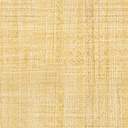 